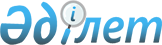 Об утверждении Правил ежемесячного предоставления страховыми организациями в Государственную корпорацию "Правительство для граждан" информации о произведенных страховых выплатахПриказ Министра здравоохранения и социального развития Республики Казахстан от 12 октября 2015 года № 790. Зарегистрирован в Министерстве юстиции Республики Казахстан 9 ноября 2015 года № 12255.
      Сноска. Заголовок приказа в редакции приказа Министра здравоохранения и социального развития РК от 12.01.2016 № 11 (вводится в действие с 01.03.2016).

      Примечание РЦПИ! 

      Настоящий приказ вводится в действие с 01.01.2016 г.
       В соответствии с пунктом 4 статьи 59 Закона Республики Казахстан от 21 июня 2013 года "О пенсионном обеспечении в Республике Казахстан" ПРИКАЗЫВАЮ:
      1. Утвердить прилагаемые Правила ежемесячного предоставления страховыми организациями в Государственную корпорацию "Правительство для граждан" информации о произведенных страховых выплатах.
      Сноска. Пункт 1 в редакции приказа Министра здравоохранения и социального развития РК от 12.01.2016 № 11 (вводится в действие с 01.03.2016).


       2. Департаменту социального обеспечения и социального страхования в установленном законодательством порядке обеспечить:
      1) государственную регистрацию настоящего приказа в Министерстве юстиции Республики Казахстан;
      2) направление настоящего приказа на официальное опубликование в средствах массовой информации в течение десяти календарных дней после его государственной регистрации в Министерстве юстиции Республики Казахстан;
      3) размещение настоящего приказа на официальном интернет-ресурсе Министерства здравоохранения и социального развития Республики Казахстан;
      4) в течение десяти рабочих дней после государственной регистрации настоящего приказа в Министерстве юстиции Республики Казахстан представление в Департамент юридической службы Министерства здравоохранения и социального развития Республики Казахстан сведений об исполнении мероприятий, предусмотренных подпунктами 1), 2) и 3) настоящего пункта.
      3. Контроль за исполнением настоящего приказа возложить на вице-министра здравоохранения и социального развития Республики Казахстан Жакупову С.К.
      4. Настоящий приказ вводится в действие с 1 января 2016 года и подлежит официальному опубликованию. Правила ежемесячного предоставления
страховыми организациями в Государственную корпорацию
"Правительство для граждан" информации о произведенных
страховых выплатах
      Сноска. Правила в редакции приказа Министра здравоохранения и социального развития РК от 12.01.2016 № 11 (вводится в действие с 01.03.2016).
       1. Настоящие Правила ежемесячного предоставления страховыми организациями в Государственную корпорацию "Правительство для граждан" информации о произведенных страховых выплатах (далее – Правила) разработаны в соответствии с пунктом 4 статьи 59 Закона Республики Казахстан от 21 июня 2013 года "О пенсионном обеспечении в Республике Казахстан".
      2. В настоящих Правилах используются следующие основные понятия:
      1) Государственная корпорация "Правительство для граждан" (далее – Государственная корпорация) – юридическое лицо, созданное по решению Правительства Республики Казахстан, для оказания государственных услуг в соответствии с законодательством Республики Казахстан, организации работы по приему заявлений на оказание государственных услуг и выдаче их результатов услугополучателю по принципу "одного окна", а также обеспечения оказания государственных услуг в электронной форме;
      2) страховые выплаты - выплаты, осуществляемые страховой организацией лицам, заключившим договор пенсионного аннуитета в соответствии с законодательством;
      3) страховая организация – юридическое лицо, осуществляющее деятельность по заключению и исполнению договоров страхования в отрасли "страхование жизни" на основании соответствующей лицензии уполномоченного органа;
      3. Страховые организации ежемесячно, не позднее 10 числа месяца,       следующего за отчетным, предоставляют в Государственную корпорацию информацию о произведенных страховых выплатах по состоянию на 1 число месяца, следующего за отчетным, по форме согласно приложению к настоящим Правилам.
      4. Передача информации о произведенных страховых выплатах осуществляется электронным способом в соответствии с договором об обмене информацией между страховыми организациями и Государственной корпорацией.
      5. Государственная корпорация не позднее одного рабочего дня, следующего за днем поступления информации, направляет в страховые организации электронное уведомление, подтверждающее факт поступления данной информации в Государственную корпорацию.
      форма             Информация о произведенных страховых выплатах
____________________________________
(наименование страховой организации)
по состоянию на " ___" __________ 20____ года
      продолжение таблицы
					© 2012. РГП на ПХВ «Институт законодательства и правовой информации Республики Казахстан» Министерства юстиции Республики Казахстан
				
Министр здравоохранения
и социального развития
Республики Казахстан
Т. ДуйсеноваУтверждены
приказом Министра
здравоохранения и
социального развития
Республики Казахстан
от 12 октября 2015 года № 790Приложение
к Правилам ежемесячного предоставления
страховыми организациями
в Государственную корпорацию
"Правительство для граждан"
информации о произведенных
страховых выплатах
Фамилия
Имя
Отчество (при его наличии)
Пол получателя страховых выплат
Дата рождения (ГГГГ, ММ, ДД)
Индивидуальный идентификационный номер
Размер страховой выплаты (тенге)
1
2
3
4
5
6
7
Периодичность осуществления страховых выплат (ежемесячная, ежеквартальная, ежегодная)
Дата осуществления выплаты
Номер договора пенсионного аннуитета
Дата договора пенсионного аннуитета
Дата начала выплат по договору пенсионного аннуитета (ГГГГ, ММ, ДД)
Дата окончания выплат по договору пенсионного аннуитета (ГГГГ, ММ, ДД)
Статус получателя страховых выплат
8
9
10
11
12
13
14